REFRENCE DOCUMENT FOR CUSTOMIZE ADDON REPORT<addon>		This is starting tag for report XML.<info>			Under this tag you need to enter your details.<authorname>	Developer name or developer’s company name.<authoremail>	Developer’s email address.<authorphone>	Developer’s contact number.<type>		You need to mention Report in this tag.<name>		Name of report you want to show in Book Keeper.<description>	Description of report you want to show in Book Keeper.<function>		Your whole function for creating report will be under this tag.<input>			Tag can be used multiple time to take input from users for report.<varname>		Use this tag to initialize variable like var1, var2, var3.. and so on<msg>		Message to show while taking input from user for each variable.<sql>			You need to wright whole SQL query for report data in this tag.<result>		In this tag SQL query result is used to create report view.<reportheading>	Report heading is initialize in this tag.<heading1>	For line number 1 in report heading.<heading2>	For line number 2 in report heading.<heading3>	For line number 3 in report heading.<heading4>	For line number 4 in report heading.<heading5>	For line number 5 in report heading.<reportview>		Data from SQL is shown here.<table>			Table view for sql data is generated for report.<thead>		Set column name with its properties in same order as in SQL queryalign		It aligns data in right or left or center  in lower case only.type		It sets column type as text or number or date in lower case only.<tbody>		It is default & compulsory tag with [DISPLAYHTMLREPORT] as value.<tfoot>		Sets column wise footer for data like [BLANK], [COUNT] or [SUM].<reportfooter>		Any thing type in this tag will be display in report footer as it is.<exception>		Contains the message for user in case of any exception occurrence.NOTE: If you want to use “&” symbol as value in XML file use “&amp;”.KEYWORDSKEYWORDS for report header i.e. <reportheading> and report footer i.e. <reportfooter>[STARTDATE]	It will be picked from Reporting Period from the right panel of Book Keeper Windows Home Screen.[ENDDATE]	It will be picked from Reporting Period from the right panel of Book Keeper Windows Home Screen. [COMPANYNAME]		Developer company name like XYZ PVT. LTD[COMPANYADDRESS]		Developer company address like New Delhi[COMPANYEMAIL] 		Developer company email like support@xyz.com[COMPANYPHONE]		Developer company phone like +91-9999xxxxxx KEWORDS for report table body i.e. <tbody>[DISPLAYHTMLREPORT]	Compulsory and fixed variable as value for report table body in upper case only.KEWORDS for report table footer i.e. <tfoot>[SPACE]		For blank column in table footer in upper case only[COUNT] 	For showing total number of records in column of result data in upper case only[SUM]		For showing aggregate sum of records in column of result data in upper case only		Note: always use column type integer for [SUM]KEYWORDS for SQL QUERY i.e. <sql>[STARTDATE]	It will be picked from Reporting Period from the right panel of Book Keeper Windows Home Screen.[ENDDATE]	It will be picked from Reporting Period from the right panel of Book Keeper Windows Home Screen. Dynamic variable  for SQL query: Dynamic variable as input from user for SQL QUERY can be generated by putting into <INPUT> tag with variable name in <varname> tag like VAR1, VAR2, VAR3 with corresponding message to show while taking input for each variable from user in <msg> tag and use them like [VAR1], [VAR2], [VAR3].Example: you want  to create a report for particular customer and you need to ask that customer name from that user for which he want generate report. All you have to do is:<input><varname>var1</varname><msg>Please enter customer name.</msg></input>Using above code you will be asked for input with message “Please enter customer name.” when you open report in Book Keeper.Then use this input from user in your SQL QUERY with keyword [VAR1]SAMPLE XML FILE VIEW FOR REFRENCE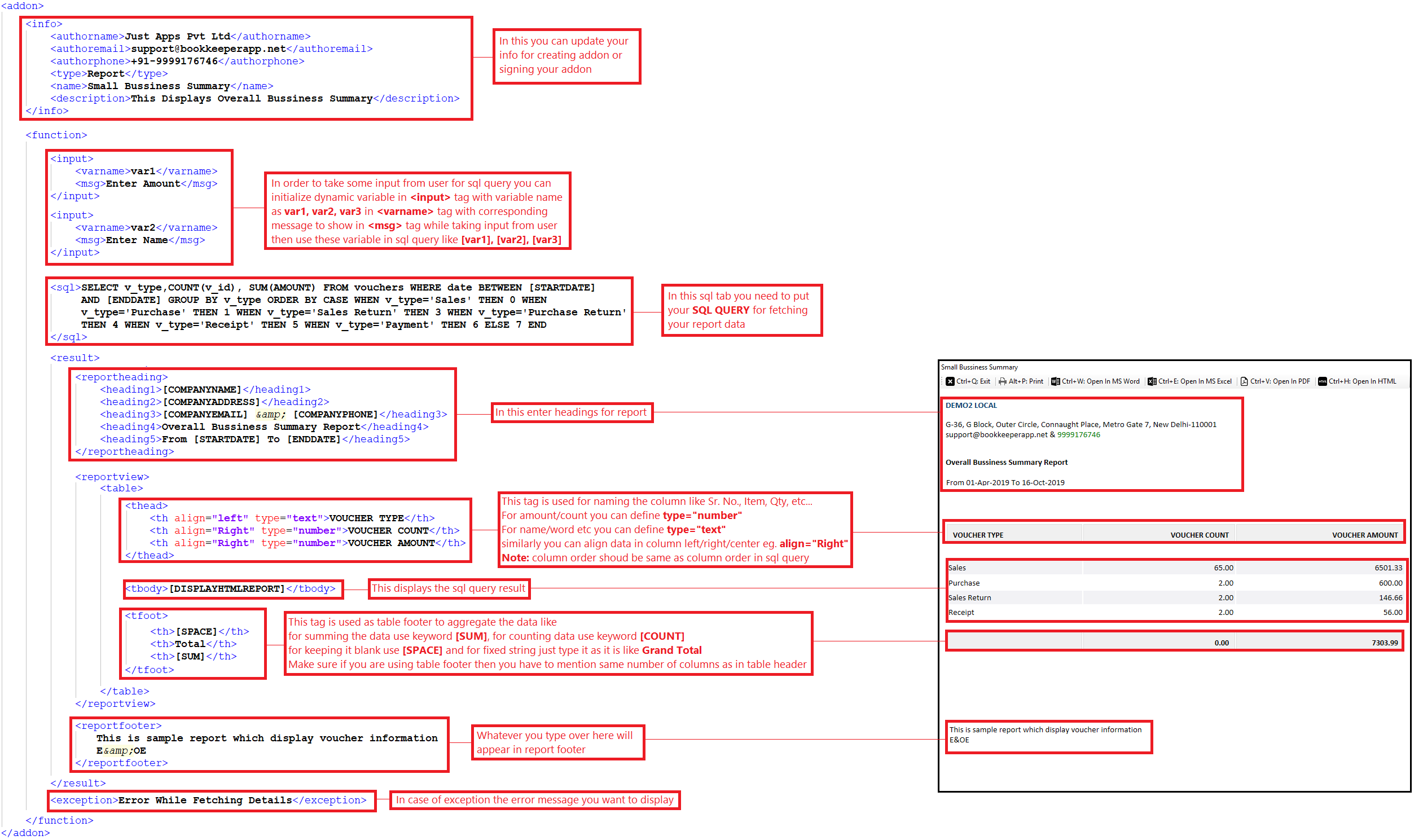 DATABASE STRUCTURETable Name: item_measureTable Name: item_measureColumn NameDescriptionitemItem Nameunits_nameUnit Of Mesurementitem_descItem DescriptionremarksRemarksbarcodeBarcodeskuHSN/SKU CodedefaultsellingpriceDefault Selling PricedefaultpurchasepriceDefault Purchase PricedefaultdiscountpercentDefault Discount Percentagescheme_nameDefault Tax SchememrpMRPadditional_cessAddition CessTable Name: account_detailTable Name: account_detailColumn NameDescriptionanameaccount Namedisplay_nameDisplay Namea_typeAccount TypephoneContact Numberemail_idEmail IdaddressAddress Line 1address2Address Line 2stateStatecountryCountrypincodePincodecredit_periodCredit Periodtax_regnGSTIN/Tax reristration number 1date_createdAccount Creation Datetax_regn2Tax reristration number 2tax_regn3Tax reristration number 3op_balOpening BalanceTable Name: vouchersTable Name: vouchersColumn NameDescriptionv_id Voucher unique IddebitPrimary Debit Accout NamecreditPrimary Credit Accout NameamountVoucher Total AmountdateVoucher DatenarrationVoucher Narrationv_typeVoucher Typevch_noVoucher Numberdetail1Buyer Namedetail2Buyer Contact Numberdetail3Buyer Addressdetail4Sales Personplace_of_supplyState Name for INDIA ONLYecom_gstine-Way bill numberport_codePort Codeshipping_noShipping Doc Numbershipping_dateShipping DatetaxRegNoBuyer GSTIN Table Name: salesTable Name: salesColumn NameDescriptions_v_idSales unique idv_idVouchers unique IddateSales DateitemItem Namesp_per_unitRateunitsQuantitydiscountDiscount percentscheme_nameTax Scheme NamedescDiscriptionw_nameWarehouse NamemrpMRPbatchBatchbrandBrandmfg_dateManufacturing Dateexp_dateExpiry DatesizeSizesrnoSerial NumberweightWeightheightHeightcountCountTable Name: purchasesTable Name: purchasesColumn NameDescriptionp_v_idPurchase unique Idv_idVouchers unique IddatePurchase DateitemItem Namecost_per_unitRateunitsQuantitydiscountDiscount percentscheme_nameTax Scheme NamedescDiscriptionw_nameWarehouse NamemrpMRPbatchBatchbrandBrandmfg_dateManufacturing Dateexp_dateExpiry DatesizeSizesrnoSerial NumberweightWeightheightHeightcountCount